Unit 1: Online Safety - Unit 1: Online Safety - Y2 Skills: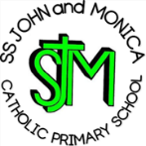 1 Knowing what happens to information posted online.Online Safety-:Key knowledge:To understand the difference between online and offline.To understand what information I should not post online.To know what the techniques are for creating a strong password.To know that you should ask permission from others before sharing about them online and that they have the right to say ‘no.’To understand that not everything I see or read online is true.Key vocabulary:accept, comment, consent, content, deny, emojis, offline, online, password, permission, personal information, pop-ups, pressure, privateinformation, reliable, share, terms and conditions, trusted adultComputing Systems and Networks-:Key knowledge:To know the difference between a desktop and laptop computer.To know that people control technology.To know some input devices that give a computer an instruction about what to do (output).To know that computers often work together. Key vocabulary:battery, buttons, camera, computer, desktop, device, digital, digital recorder, electricity, function, input, invention, keyboard, laptop, monitor,mouse, output, paying till, scanner, screen, system, tablet, technology, video, wires2Knowing how to keep things safe and private online.Online Safety-:Key knowledge:To understand the difference between online and offline.To understand what information I should not post online.To know what the techniques are for creating a strong password.To know that you should ask permission from others before sharing about them online and that they have the right to say ‘no.’To understand that not everything I see or read online is true.Key vocabulary:accept, comment, consent, content, deny, emojis, offline, online, password, permission, personal information, pop-ups, pressure, privateinformation, reliable, share, terms and conditions, trusted adultComputing Systems and Networks-:Key knowledge:To know the difference between a desktop and laptop computer.To know that people control technology.To know some input devices that give a computer an instruction about what to do (output).To know that computers often work together. Key vocabulary:battery, buttons, camera, computer, desktop, device, digital, digital recorder, electricity, function, input, invention, keyboard, laptop, monitor,mouse, output, paying till, scanner, screen, system, tablet, technology, video, wires3Explaining what should be done before sharing information online.Online Safety-:Key knowledge:To understand the difference between online and offline.To understand what information I should not post online.To know what the techniques are for creating a strong password.To know that you should ask permission from others before sharing about them online and that they have the right to say ‘no.’To understand that not everything I see or read online is true.Key vocabulary:accept, comment, consent, content, deny, emojis, offline, online, password, permission, personal information, pop-ups, pressure, privateinformation, reliable, share, terms and conditions, trusted adultComputing Systems and Networks-:Key knowledge:To know the difference between a desktop and laptop computer.To know that people control technology.To know some input devices that give a computer an instruction about what to do (output).To know that computers often work together. Key vocabulary:battery, buttons, camera, computer, desktop, device, digital, digital recorder, electricity, function, input, invention, keyboard, laptop, monitor,mouse, output, paying till, scanner, screen, system, tablet, technology, video, wires4Explaining why I have the right to say no and deny permission.Online Safety-:Key knowledge:To understand the difference between online and offline.To understand what information I should not post online.To know what the techniques are for creating a strong password.To know that you should ask permission from others before sharing about them online and that they have the right to say ‘no.’To understand that not everything I see or read online is true.Key vocabulary:accept, comment, consent, content, deny, emojis, offline, online, password, permission, personal information, pop-ups, pressure, privateinformation, reliable, share, terms and conditions, trusted adultComputing Systems and Networks-:Key knowledge:To know the difference between a desktop and laptop computer.To know that people control technology.To know some input devices that give a computer an instruction about what to do (output).To know that computers often work together. Key vocabulary:battery, buttons, camera, computer, desktop, device, digital, digital recorder, electricity, function, input, invention, keyboard, laptop, monitor,mouse, output, paying till, scanner, screen, system, tablet, technology, video, wires5Understanding strategies that will help me decide if something seen online is true or not.Online Safety-:Key knowledge:To understand the difference between online and offline.To understand what information I should not post online.To know what the techniques are for creating a strong password.To know that you should ask permission from others before sharing about them online and that they have the right to say ‘no.’To understand that not everything I see or read online is true.Key vocabulary:accept, comment, consent, content, deny, emojis, offline, online, password, permission, personal information, pop-ups, pressure, privateinformation, reliable, share, terms and conditions, trusted adultComputing Systems and Networks-:Key knowledge:To know the difference between a desktop and laptop computer.To know that people control technology.To know some input devices that give a computer an instruction about what to do (output).To know that computers often work together. Key vocabulary:battery, buttons, camera, computer, desktop, device, digital, digital recorder, electricity, function, input, invention, keyboard, laptop, monitor,mouse, output, paying till, scanner, screen, system, tablet, technology, video, wiresAdaptations:Online Safety-:Key knowledge:To understand the difference between online and offline.To understand what information I should not post online.To know what the techniques are for creating a strong password.To know that you should ask permission from others before sharing about them online and that they have the right to say ‘no.’To understand that not everything I see or read online is true.Key vocabulary:accept, comment, consent, content, deny, emojis, offline, online, password, permission, personal information, pop-ups, pressure, privateinformation, reliable, share, terms and conditions, trusted adultComputing Systems and Networks-:Key knowledge:To know the difference between a desktop and laptop computer.To know that people control technology.To know some input devices that give a computer an instruction about what to do (output).To know that computers often work together. Key vocabulary:battery, buttons, camera, computer, desktop, device, digital, digital recorder, electricity, function, input, invention, keyboard, laptop, monitor,mouse, output, paying till, scanner, screen, system, tablet, technology, video, wiresOnline Safety-:Key knowledge:To understand the difference between online and offline.To understand what information I should not post online.To know what the techniques are for creating a strong password.To know that you should ask permission from others before sharing about them online and that they have the right to say ‘no.’To understand that not everything I see or read online is true.Key vocabulary:accept, comment, consent, content, deny, emojis, offline, online, password, permission, personal information, pop-ups, pressure, privateinformation, reliable, share, terms and conditions, trusted adultComputing Systems and Networks-:Key knowledge:To know the difference between a desktop and laptop computer.To know that people control technology.To know some input devices that give a computer an instruction about what to do (output).To know that computers often work together. Key vocabulary:battery, buttons, camera, computer, desktop, device, digital, digital recorder, electricity, function, input, invention, keyboard, laptop, monitor,mouse, output, paying till, scanner, screen, system, tablet, technology, video, wiresUnit 2:  Computing Systems and Networks: What is a computer? - Unit 2:  Computing Systems and Networks: What is a computer? - Online Safety-:Key knowledge:To understand the difference between online and offline.To understand what information I should not post online.To know what the techniques are for creating a strong password.To know that you should ask permission from others before sharing about them online and that they have the right to say ‘no.’To understand that not everything I see or read online is true.Key vocabulary:accept, comment, consent, content, deny, emojis, offline, online, password, permission, personal information, pop-ups, pressure, privateinformation, reliable, share, terms and conditions, trusted adultComputing Systems and Networks-:Key knowledge:To know the difference between a desktop and laptop computer.To know that people control technology.To know some input devices that give a computer an instruction about what to do (output).To know that computers often work together. Key vocabulary:battery, buttons, camera, computer, desktop, device, digital, digital recorder, electricity, function, input, invention, keyboard, laptop, monitor,mouse, output, paying till, scanner, screen, system, tablet, technology, video, wires1Recognising that a computer is made up of different components. Online Safety-:Key knowledge:To understand the difference between online and offline.To understand what information I should not post online.To know what the techniques are for creating a strong password.To know that you should ask permission from others before sharing about them online and that they have the right to say ‘no.’To understand that not everything I see or read online is true.Key vocabulary:accept, comment, consent, content, deny, emojis, offline, online, password, permission, personal information, pop-ups, pressure, privateinformation, reliable, share, terms and conditions, trusted adultComputing Systems and Networks-:Key knowledge:To know the difference between a desktop and laptop computer.To know that people control technology.To know some input devices that give a computer an instruction about what to do (output).To know that computers often work together. Key vocabulary:battery, buttons, camera, computer, desktop, device, digital, digital recorder, electricity, function, input, invention, keyboard, laptop, monitor,mouse, output, paying till, scanner, screen, system, tablet, technology, video, wires2Recognising that buttons cause effects and that technology follows instructions.Online Safety-:Key knowledge:To understand the difference between online and offline.To understand what information I should not post online.To know what the techniques are for creating a strong password.To know that you should ask permission from others before sharing about them online and that they have the right to say ‘no.’To understand that not everything I see or read online is true.Key vocabulary:accept, comment, consent, content, deny, emojis, offline, online, password, permission, personal information, pop-ups, pressure, privateinformation, reliable, share, terms and conditions, trusted adultComputing Systems and Networks-:Key knowledge:To know the difference between a desktop and laptop computer.To know that people control technology.To know some input devices that give a computer an instruction about what to do (output).To know that computers often work together. Key vocabulary:battery, buttons, camera, computer, desktop, device, digital, digital recorder, electricity, function, input, invention, keyboard, laptop, monitor,mouse, output, paying till, scanner, screen, system, tablet, technology, video, wires3Recognising which objects use technology.Online Safety-:Key knowledge:To understand the difference between online and offline.To understand what information I should not post online.To know what the techniques are for creating a strong password.To know that you should ask permission from others before sharing about them online and that they have the right to say ‘no.’To understand that not everything I see or read online is true.Key vocabulary:accept, comment, consent, content, deny, emojis, offline, online, password, permission, personal information, pop-ups, pressure, privateinformation, reliable, share, terms and conditions, trusted adultComputing Systems and Networks-:Key knowledge:To know the difference between a desktop and laptop computer.To know that people control technology.To know some input devices that give a computer an instruction about what to do (output).To know that computers often work together. Key vocabulary:battery, buttons, camera, computer, desktop, device, digital, digital recorder, electricity, function, input, invention, keyboard, laptop, monitor,mouse, output, paying till, scanner, screen, system, tablet, technology, video, wires4Creating a design for an invention, which includes inputs and outputs.Online Safety-:Key knowledge:To understand the difference between online and offline.To understand what information I should not post online.To know what the techniques are for creating a strong password.To know that you should ask permission from others before sharing about them online and that they have the right to say ‘no.’To understand that not everything I see or read online is true.Key vocabulary:accept, comment, consent, content, deny, emojis, offline, online, password, permission, personal information, pop-ups, pressure, privateinformation, reliable, share, terms and conditions, trusted adultComputing Systems and Networks-:Key knowledge:To know the difference between a desktop and laptop computer.To know that people control technology.To know some input devices that give a computer an instruction about what to do (output).To know that computers often work together. Key vocabulary:battery, buttons, camera, computer, desktop, device, digital, digital recorder, electricity, function, input, invention, keyboard, laptop, monitor,mouse, output, paying till, scanner, screen, system, tablet, technology, video, wires5Understanding the role of computers and where they are used.Online Safety-:Key knowledge:To understand the difference between online and offline.To understand what information I should not post online.To know what the techniques are for creating a strong password.To know that you should ask permission from others before sharing about them online and that they have the right to say ‘no.’To understand that not everything I see or read online is true.Key vocabulary:accept, comment, consent, content, deny, emojis, offline, online, password, permission, personal information, pop-ups, pressure, privateinformation, reliable, share, terms and conditions, trusted adultComputing Systems and Networks-:Key knowledge:To know the difference between a desktop and laptop computer.To know that people control technology.To know some input devices that give a computer an instruction about what to do (output).To know that computers often work together. Key vocabulary:battery, buttons, camera, computer, desktop, device, digital, digital recorder, electricity, function, input, invention, keyboard, laptop, monitor,mouse, output, paying till, scanner, screen, system, tablet, technology, video, wiresAdaptations:Online Safety-:Key knowledge:To understand the difference between online and offline.To understand what information I should not post online.To know what the techniques are for creating a strong password.To know that you should ask permission from others before sharing about them online and that they have the right to say ‘no.’To understand that not everything I see or read online is true.Key vocabulary:accept, comment, consent, content, deny, emojis, offline, online, password, permission, personal information, pop-ups, pressure, privateinformation, reliable, share, terms and conditions, trusted adultComputing Systems and Networks-:Key knowledge:To know the difference between a desktop and laptop computer.To know that people control technology.To know some input devices that give a computer an instruction about what to do (output).To know that computers often work together. Key vocabulary:battery, buttons, camera, computer, desktop, device, digital, digital recorder, electricity, function, input, invention, keyboard, laptop, monitor,mouse, output, paying till, scanner, screen, system, tablet, technology, video, wiresUnit 3:   Programming: Algorithms and Debugging - Unit 3:   Programming: Algorithms and Debugging - Y2 Skills:1 Decomposing a game to predict the algorithms that are used.Programming-:Key knowledge:To understand what machine learning is and how it enables computers to make predictions.To know that loops in programming are where you set a certain instruction (or instructions) to be repeated multiple times.To know that abstraction is the removing of unnecessary detail to help solve a problem.Key vocabulary:abstraction, algorithm, artificial intelligence, bug, clear, correct, data, debug, decompose, error, key features, loop, predict, unnecessary Data Handling-:Key knowledge:To understand that you can enter simple data into a spreadsheet.To understand what steps you need to take to create an algorithm.To know what data to use to answer certain questions.To know that computers can be used to monitor supplies. Key vocabulary:algorithm , astronaut, data, digital, digital content, experiment, galaxy, insulation, interactive map, International Space Centre, International SpaceStation, interpret, laboratory, monitor, planet, satellite, sensor, space, temperature, thermometer, water reservoir 2Understanding that computers can use algorithms to make predictions (machine learning).Programming-:Key knowledge:To understand what machine learning is and how it enables computers to make predictions.To know that loops in programming are where you set a certain instruction (or instructions) to be repeated multiple times.To know that abstraction is the removing of unnecessary detail to help solve a problem.Key vocabulary:abstraction, algorithm, artificial intelligence, bug, clear, correct, data, debug, decompose, error, key features, loop, predict, unnecessary Data Handling-:Key knowledge:To understand that you can enter simple data into a spreadsheet.To understand what steps you need to take to create an algorithm.To know what data to use to answer certain questions.To know that computers can be used to monitor supplies. Key vocabulary:algorithm , astronaut, data, digital, digital content, experiment, galaxy, insulation, interactive map, International Space Centre, International SpaceStation, interpret, laboratory, monitor, planet, satellite, sensor, space, temperature, thermometer, water reservoir 3Planning algorithms that will solve problems.Programming-:Key knowledge:To understand what machine learning is and how it enables computers to make predictions.To know that loops in programming are where you set a certain instruction (or instructions) to be repeated multiple times.To know that abstraction is the removing of unnecessary detail to help solve a problem.Key vocabulary:abstraction, algorithm, artificial intelligence, bug, clear, correct, data, debug, decompose, error, key features, loop, predict, unnecessary Data Handling-:Key knowledge:To understand that you can enter simple data into a spreadsheet.To understand what steps you need to take to create an algorithm.To know what data to use to answer certain questions.To know that computers can be used to monitor supplies. Key vocabulary:algorithm , astronaut, data, digital, digital content, experiment, galaxy, insulation, interactive map, International Space Centre, International SpaceStation, interpret, laboratory, monitor, planet, satellite, sensor, space, temperature, thermometer, water reservoir 4Understanding what abstraction is, giving an example of when abstraction might be useful.Programming-:Key knowledge:To understand what machine learning is and how it enables computers to make predictions.To know that loops in programming are where you set a certain instruction (or instructions) to be repeated multiple times.To know that abstraction is the removing of unnecessary detail to help solve a problem.Key vocabulary:abstraction, algorithm, artificial intelligence, bug, clear, correct, data, debug, decompose, error, key features, loop, predict, unnecessary Data Handling-:Key knowledge:To understand that you can enter simple data into a spreadsheet.To understand what steps you need to take to create an algorithm.To know what data to use to answer certain questions.To know that computers can be used to monitor supplies. Key vocabulary:algorithm , astronaut, data, digital, digital content, experiment, galaxy, insulation, interactive map, International Space Centre, International SpaceStation, interpret, laboratory, monitor, planet, satellite, sensor, space, temperature, thermometer, water reservoir 5Understanding what debugging is, listening to and performing step-by-step instructions.Programming-:Key knowledge:To understand what machine learning is and how it enables computers to make predictions.To know that loops in programming are where you set a certain instruction (or instructions) to be repeated multiple times.To know that abstraction is the removing of unnecessary detail to help solve a problem.Key vocabulary:abstraction, algorithm, artificial intelligence, bug, clear, correct, data, debug, decompose, error, key features, loop, predict, unnecessary Data Handling-:Key knowledge:To understand that you can enter simple data into a spreadsheet.To understand what steps you need to take to create an algorithm.To know what data to use to answer certain questions.To know that computers can be used to monitor supplies. Key vocabulary:algorithm , astronaut, data, digital, digital content, experiment, galaxy, insulation, interactive map, International Space Centre, International SpaceStation, interpret, laboratory, monitor, planet, satellite, sensor, space, temperature, thermometer, water reservoir Adaptations:Programming-:Key knowledge:To understand what machine learning is and how it enables computers to make predictions.To know that loops in programming are where you set a certain instruction (or instructions) to be repeated multiple times.To know that abstraction is the removing of unnecessary detail to help solve a problem.Key vocabulary:abstraction, algorithm, artificial intelligence, bug, clear, correct, data, debug, decompose, error, key features, loop, predict, unnecessary Data Handling-:Key knowledge:To understand that you can enter simple data into a spreadsheet.To understand what steps you need to take to create an algorithm.To know what data to use to answer certain questions.To know that computers can be used to monitor supplies. Key vocabulary:algorithm , astronaut, data, digital, digital content, experiment, galaxy, insulation, interactive map, International Space Centre, International SpaceStation, interpret, laboratory, monitor, planet, satellite, sensor, space, temperature, thermometer, water reservoir Programming-:Key knowledge:To understand what machine learning is and how it enables computers to make predictions.To know that loops in programming are where you set a certain instruction (or instructions) to be repeated multiple times.To know that abstraction is the removing of unnecessary detail to help solve a problem.Key vocabulary:abstraction, algorithm, artificial intelligence, bug, clear, correct, data, debug, decompose, error, key features, loop, predict, unnecessary Data Handling-:Key knowledge:To understand that you can enter simple data into a spreadsheet.To understand what steps you need to take to create an algorithm.To know what data to use to answer certain questions.To know that computers can be used to monitor supplies. Key vocabulary:algorithm , astronaut, data, digital, digital content, experiment, galaxy, insulation, interactive map, International Space Centre, International SpaceStation, interpret, laboratory, monitor, planet, satellite, sensor, space, temperature, thermometer, water reservoir Unit 4:   Data Handling: International Space Centre -  Unit 4:   Data Handling: International Space Centre -  Programming-:Key knowledge:To understand what machine learning is and how it enables computers to make predictions.To know that loops in programming are where you set a certain instruction (or instructions) to be repeated multiple times.To know that abstraction is the removing of unnecessary detail to help solve a problem.Key vocabulary:abstraction, algorithm, artificial intelligence, bug, clear, correct, data, debug, decompose, error, key features, loop, predict, unnecessary Data Handling-:Key knowledge:To understand that you can enter simple data into a spreadsheet.To understand what steps you need to take to create an algorithm.To know what data to use to answer certain questions.To know that computers can be used to monitor supplies. Key vocabulary:algorithm , astronaut, data, digital, digital content, experiment, galaxy, insulation, interactive map, International Space Centre, International SpaceStation, interpret, laboratory, monitor, planet, satellite, sensor, space, temperature, thermometer, water reservoir 1Understanding how computers can help humans survive in space.Programming-:Key knowledge:To understand what machine learning is and how it enables computers to make predictions.To know that loops in programming are where you set a certain instruction (or instructions) to be repeated multiple times.To know that abstraction is the removing of unnecessary detail to help solve a problem.Key vocabulary:abstraction, algorithm, artificial intelligence, bug, clear, correct, data, debug, decompose, error, key features, loop, predict, unnecessary Data Handling-:Key knowledge:To understand that you can enter simple data into a spreadsheet.To understand what steps you need to take to create an algorithm.To know what data to use to answer certain questions.To know that computers can be used to monitor supplies. Key vocabulary:algorithm , astronaut, data, digital, digital content, experiment, galaxy, insulation, interactive map, International Space Centre, International SpaceStation, interpret, laboratory, monitor, planet, satellite, sensor, space, temperature, thermometer, water reservoir 2Creating a digital drawing of essential items for life in space.Programming-:Key knowledge:To understand what machine learning is and how it enables computers to make predictions.To know that loops in programming are where you set a certain instruction (or instructions) to be repeated multiple times.To know that abstraction is the removing of unnecessary detail to help solve a problem.Key vocabulary:abstraction, algorithm, artificial intelligence, bug, clear, correct, data, debug, decompose, error, key features, loop, predict, unnecessary Data Handling-:Key knowledge:To understand that you can enter simple data into a spreadsheet.To understand what steps you need to take to create an algorithm.To know what data to use to answer certain questions.To know that computers can be used to monitor supplies. Key vocabulary:algorithm , astronaut, data, digital, digital content, experiment, galaxy, insulation, interactive map, International Space Centre, International SpaceStation, interpret, laboratory, monitor, planet, satellite, sensor, space, temperature, thermometer, water reservoir 3Understanding the role of sensors on the International Space Station. Programming-:Key knowledge:To understand what machine learning is and how it enables computers to make predictions.To know that loops in programming are where you set a certain instruction (or instructions) to be repeated multiple times.To know that abstraction is the removing of unnecessary detail to help solve a problem.Key vocabulary:abstraction, algorithm, artificial intelligence, bug, clear, correct, data, debug, decompose, error, key features, loop, predict, unnecessary Data Handling-:Key knowledge:To understand that you can enter simple data into a spreadsheet.To understand what steps you need to take to create an algorithm.To know what data to use to answer certain questions.To know that computers can be used to monitor supplies. Key vocabulary:algorithm , astronaut, data, digital, digital content, experiment, galaxy, insulation, interactive map, International Space Centre, International SpaceStation, interpret, laboratory, monitor, planet, satellite, sensor, space, temperature, thermometer, water reservoir 4Creating an algorithm for growing a plant in space. Programming-:Key knowledge:To understand what machine learning is and how it enables computers to make predictions.To know that loops in programming are where you set a certain instruction (or instructions) to be repeated multiple times.To know that abstraction is the removing of unnecessary detail to help solve a problem.Key vocabulary:abstraction, algorithm, artificial intelligence, bug, clear, correct, data, debug, decompose, error, key features, loop, predict, unnecessary Data Handling-:Key knowledge:To understand that you can enter simple data into a spreadsheet.To understand what steps you need to take to create an algorithm.To know what data to use to answer certain questions.To know that computers can be used to monitor supplies. Key vocabulary:algorithm , astronaut, data, digital, digital content, experiment, galaxy, insulation, interactive map, International Space Centre, International SpaceStation, interpret, laboratory, monitor, planet, satellite, sensor, space, temperature, thermometer, water reservoir 5Interpreting data about water and temperatures linked to the International Space Centre.Programming-:Key knowledge:To understand what machine learning is and how it enables computers to make predictions.To know that loops in programming are where you set a certain instruction (or instructions) to be repeated multiple times.To know that abstraction is the removing of unnecessary detail to help solve a problem.Key vocabulary:abstraction, algorithm, artificial intelligence, bug, clear, correct, data, debug, decompose, error, key features, loop, predict, unnecessary Data Handling-:Key knowledge:To understand that you can enter simple data into a spreadsheet.To understand what steps you need to take to create an algorithm.To know what data to use to answer certain questions.To know that computers can be used to monitor supplies. Key vocabulary:algorithm , astronaut, data, digital, digital content, experiment, galaxy, insulation, interactive map, International Space Centre, International SpaceStation, interpret, laboratory, monitor, planet, satellite, sensor, space, temperature, thermometer, water reservoir Adaptations:Programming-:Key knowledge:To understand what machine learning is and how it enables computers to make predictions.To know that loops in programming are where you set a certain instruction (or instructions) to be repeated multiple times.To know that abstraction is the removing of unnecessary detail to help solve a problem.Key vocabulary:abstraction, algorithm, artificial intelligence, bug, clear, correct, data, debug, decompose, error, key features, loop, predict, unnecessary Data Handling-:Key knowledge:To understand that you can enter simple data into a spreadsheet.To understand what steps you need to take to create an algorithm.To know what data to use to answer certain questions.To know that computers can be used to monitor supplies. Key vocabulary:algorithm , astronaut, data, digital, digital content, experiment, galaxy, insulation, interactive map, International Space Centre, International SpaceStation, interpret, laboratory, monitor, planet, satellite, sensor, space, temperature, thermometer, water reservoir Cross-Curriculum Links: Cross-Curriculum Links: Unit 1 RSE and PSHEUnit 2English: Spoken LanguageScience: Working scientificallyDesign and technology: DesignUnit 3English: Spoken language, Writing – compositionMaths: Geometry – position and directionGeography: Geographical skills and fieldworkUnit 4Science: Animals, including humans; Living things and their habitatsMaths: Measurement